Strahlengang beim Kepler-Fernrohr / Astronomisches Fernrohr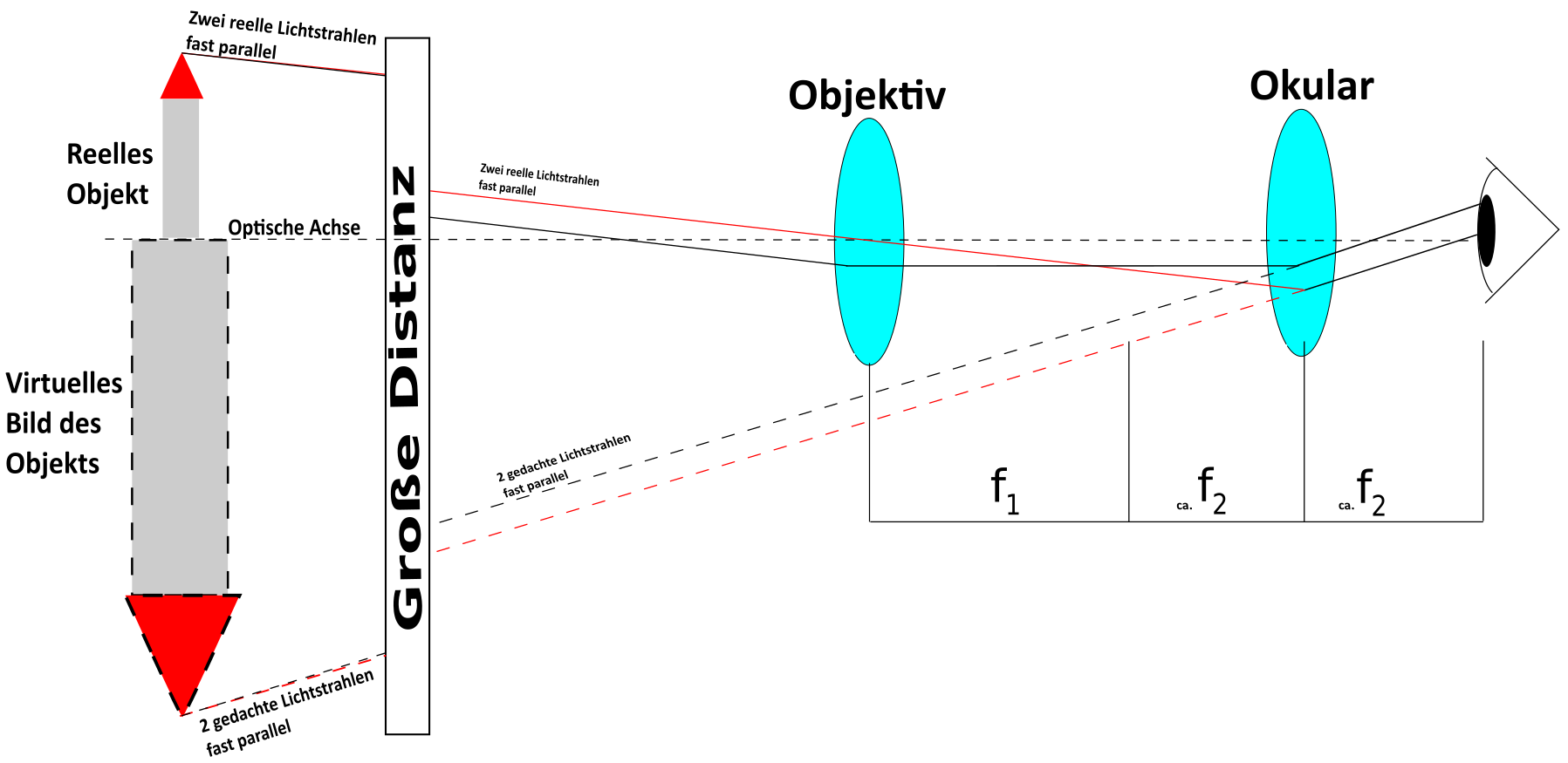 